ISTITUTO COMPRENSIVO STATALE C.T. BELLININOVARAVia Vallauri, 4 - 28100 NovaraTel. 0321 692625 - E-mail: noic82300l@istruzione.itSito web: www.istitutocomprensivobellini.edu.itPEC: noic823001@pecistruzione.itcodice fiscale: 9406275003Ai genitori classi primeScuola Secondaria indirizzo musicaleOGGETTO: incontro genitori corso ad indirizzo musicale classi primeSi comunica che mercoledì 14 settembre alle 14:30 si svolgerà una riunione con i genitori degli alunni delle prime per illustrare il funzionamento del corso ad indirizzo musicale e concordare gli orari o raccogliere eventuali perplessità.Giovedì 15 settembre inizierà l'attività didattica collettiva dalle ore 14.25 alle ore 17.25 con la classe 1D dalle 14.25 alle 15.25 e dalle 15.25 alle 17.25 classi 2D e 3D.IL DIRIGENTE SCOLASTICODott.ssa Maria Caterina BarberisFirma autografa sostituita a mezzo stampa ai sensidell’art.3, comma 2D. Lgs39/93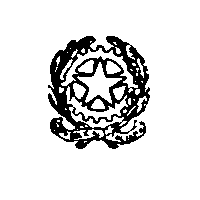 